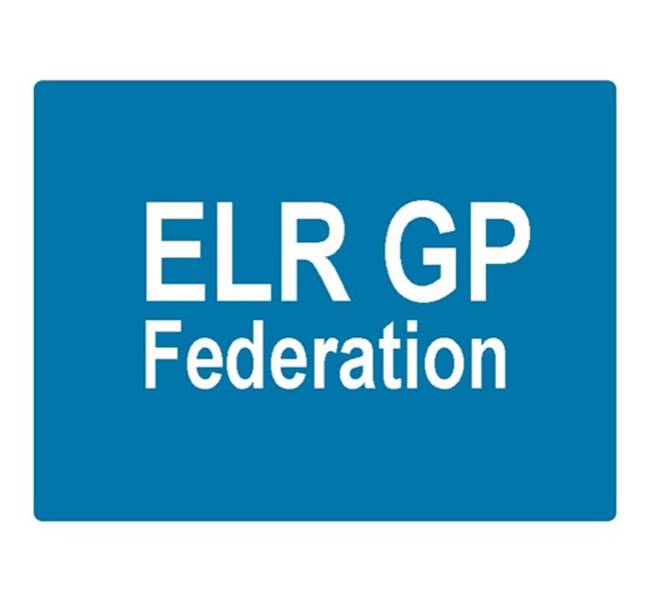 Board meeting 7pm 21st September 2017 @ Syston Medical CentreAGENDAPaperUrgent care procurement – Paula VaughanApologiesReview of Minutes of the Meeting held on 17th August 2017AMatters arisingNHS England Clinical Pharmacists scheme BReport from the COOC, D, E, FFinancial updateFY17/18 update3 year forecastTabledGShareholders meeting – 28th September 2017HOutline presentation to be tabledSTP GP Five Year Forward View updateToolkitCLocalities updateCPCL updateH PyloriDiagnostics Hubs and SpokesCCommunications updateConflicts of Interest register AOBDate & venue of next meeting